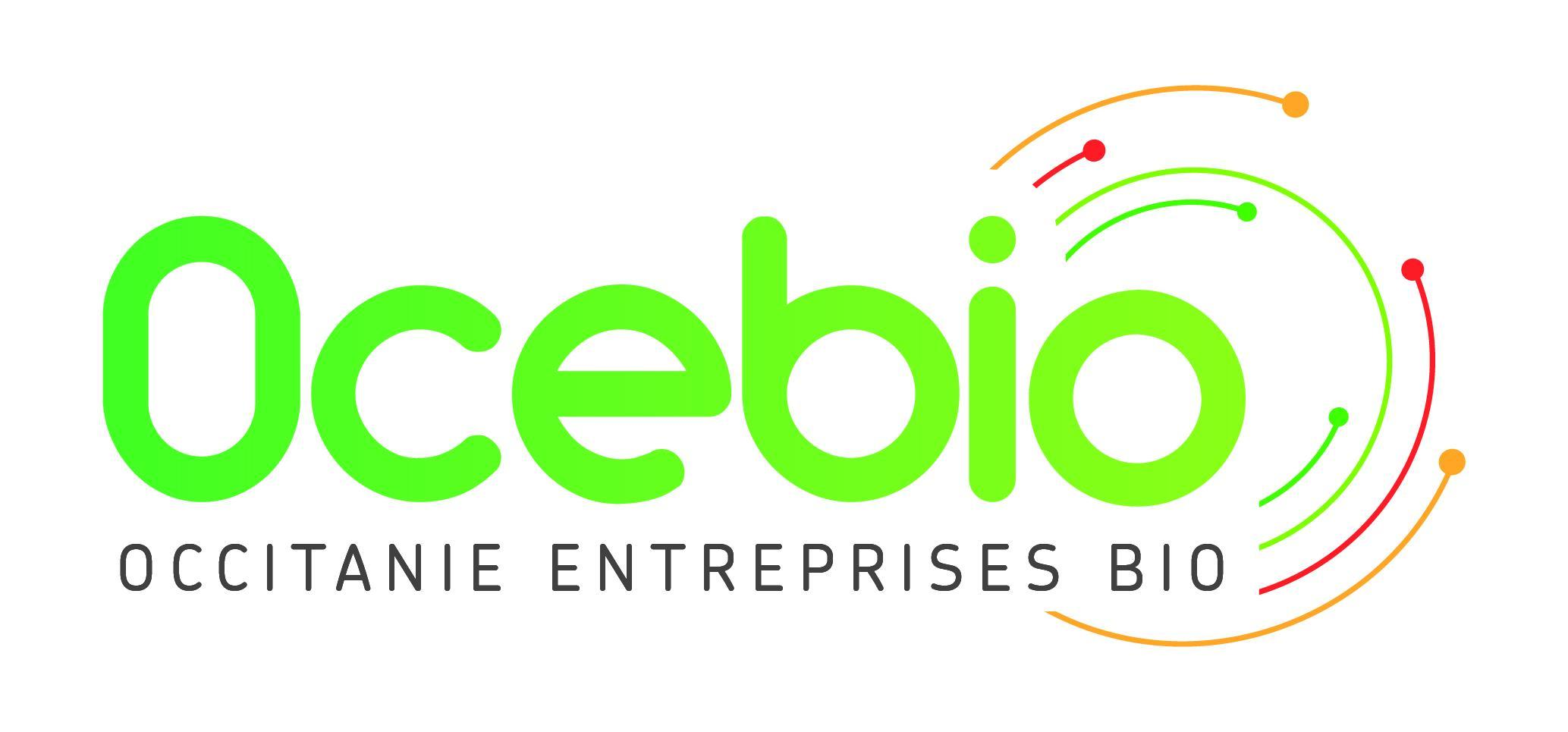 NB : L’adhésion à Ocebio comprend aussi un abonnement au Mag’ de la Bio : https://www.lemagdelabio.com/      Identification  de l’entrepriseRaison sociale / dénomination : ____________________________________________________________________N° SIRET : ______________________________________________________________________________________
Adresse : _________________________________________________________________________________________________________________________________ CP :______________ Ville : ______________________________Téléphone Fixe : _______________________________ Courriel général : ________________________________________________________________________________Nom, Prénom du représentant : ____________________________________________________________________Téléphone Fixe : _______________________________ Téléphone portable : ________________________________Courriel : _______________________________________________________________________________________     Activité Bio de l’entrepriseTransformateur ❒                           Distribution de gros ❒                           Réseau de distribution de détail  ❒ Précision sur l’activité : ______________________________________________________________________________Activité :    100 % Bio   ❒         Mixte  ❒                     Engagement et cotisation à OCEBIO Je soussigné.e : Nom, Prénom du représentant : _________________________________________________________ Adhère  à l’association OCEBIO pour le compte de l’entreprise : ____________________________________________ Chiffre d’affaire BIO 2023 H .T. € :_______________________________________________________________❒  Je souhaite bénéficier du tarif «Nouvelle entreprise » - date de création de l’entreprise : ______________❒  Je suis une entreprise de la filière PPAM => adhésion couplée OCEBIO + PPAM BIO d’OC Fait à ___________________________ le _______________ Signature et tamponLa cotisation 2024 est calculée et facturée par OCEBIO en fonction de votre chiffre d’affaires bio 2023 HT, selon le barème validé par l’Assemblée Générale 2023.  NB : Merci de ne pas envoyer de règlement. Nous calculerons votre cotisation sur la base des informations fournies dans ce bulletin d’adhésion et vous adresserons une facture en suivant.	Grille tarifaire 2024 : (pour information)Nouvelle entreprise (entreprise créée en 2021, 2022 ou 2023) : 50 € HT la 1ère année d’adhésion, 150 € HT la seconde année Distributeurs : NB : pour les réseaux de magasins bio, le calcul se fait sur la somme des chiffres d’affaires des magasins.CA bio inférieur à 1,5 million d'€ HT. : cotisation forfaitaire 300 € HT + 50 € forfait communication*
CA bio égal ou supérieur à 1.5 millions d'€ H.T. : cotisation égale à 0.02 % du CA bio HT + 50 € HT forfait communication*Transformateurs : CA bio inférieur à 1 million d'€ H.T. : cotisation forfaitaire 300 € HT + 50 € HT forfait communication*CA bio égal ou supérieur à 1 million d'€ H.T. : cotisation égale à 0.03 % du CA bio HT + 50 € HT forfait communication*Toute cotisation est plafonnée à 3000 € HT maxi. + 50 € HT forfait communication* Le Forfait communication 2024 comprend votre page de présentation  dans le guide des Opérateurs bio d’Occitanie réédité en 2024 et dans nos annuaires web  (www.ocebio.fr  et www.interbio-occitanie.com)  + possibilité de diffuser une actualité de votre entreprise sur notre site web et nos réseaux sociaux (page LinkedIn).